Name: _______________					Date:________________Chapter 28Section 28-4 The origins of Life- Early Hypotheses 28-5 The Origins of life- Modern Hypotheses The idea of spontaneous generation: (abiogenesis) Egyptians, Greeks and the active principle: Believed the air contained a _________   ___________. Helmont and the 1600’s supports spontaneous generation  			+                                  +                                   = Redi in the mid 1600’s opposes spontaneous generation!! Describe his experiment below (discuss first with neighbor… Write/diagram at the end)Leeuwenhoek in the 1700’s and microorganisms:  Support or refute      spontaneous generation Invented the ________________. Looked at microbes in a drop of water for the first time. The water was “sterile” but in reality was mixed with __________. Needham in 1745:   support or reject         spontaneous generationHe attempted to boil a ___________ bottle of gravy. The _________ he proposed would kill all life. Several days later he found life in the sealed container which he claimed came from the gravy. Flaw: Spallazani in 1765:   support or reject       spontaneous generation Challenges Needham, boiled __     _________, one is covered the other is not. Life is found in both containers. Flaw: Pasteaur to the rescue in 1860!!!!! Draw his set up… and label 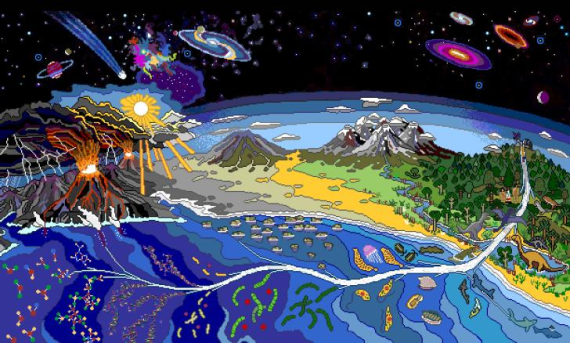 The origins of Life Modern Hypothesis  chapter 28-5Biogenesis: Oparin’s Hypothesis or The Heterotroph Hypothesis in the 1920’s and 1930’sHeterotroph Hypothesis:  About ___   Billion years ago Primitive earth conditions: Chemicals 				Natural phenomenon 				Lacked -	- 					- - 					        - 					-			                                   - 			- 					        - 				                    - *Not present or much lower amount in modern earth **Present in modern earth 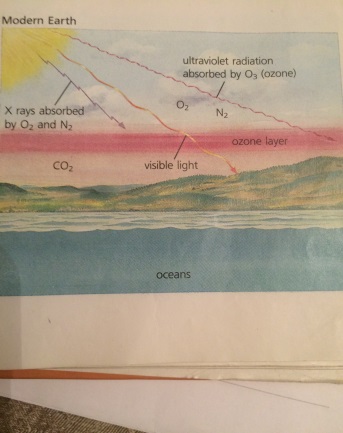 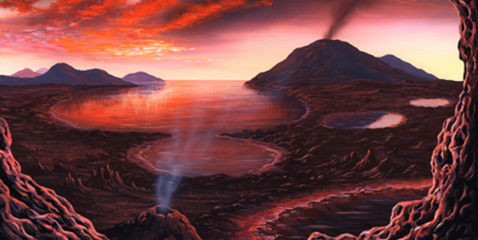 Draw the conditions of primitive earth PRIMAL EARTH  						Modern Earth Inorganic  organic molecules Overarching concept – Heat and other  ___________ sources needed to ________ and form  ____________ bonds. Energy sources in primordial earth: ___________  elements in earth crust Electrical energy  _________________ ****__________  and ultroviolet radiation **** used in Miller’s experimentMiller’s hypothesis  in 1953 and the experiment at the University of Chicago. Simulates the formation of ________ compounds from the _________ found on primitive earth. (gases= methane CH4, Ammonia NH3, Water H2O, and Hydrogen H2) _________  for organic molecules include combination of ____________Also need a source of energy  heat or a spark  ________________Fill in the setup below: Coacervates (the first heterotroph) 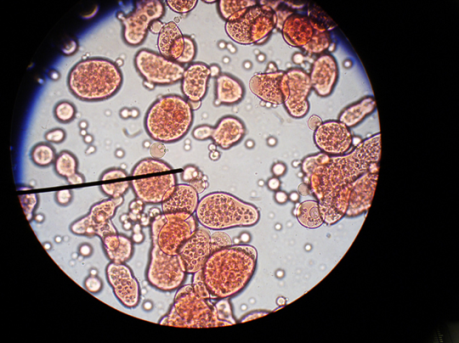 circle WERE THEY       AEROBIC       OR     ANEROBIC? Found in the ________  _________ of oceans Form clusters of large _____________  molecules (amino acids, sugars, proteins, nucleotides) Water molecules form a ___________ or bubble like membrane  ___________ contents can be chemically different from ____________ environment.    Stable internal environment = ___________________Leads to build up of C02 in the atmosphere   First autotrophs (first photosynthetic organisms)    Equation for photosynthesis  and circle what is gas is produced by photosynthesisLeads to aerobic respiration uses ______ and produces _______Aerobic respiration and autotrophic organisms lead to a _______________ in the amount of ______ and ________ in the atmosphere. Development of an Atmosphere Lightning = converts _____ in atmosphere into ________ (ozone) Ozone  atmosphere What does an atmosphere do for us organisms? 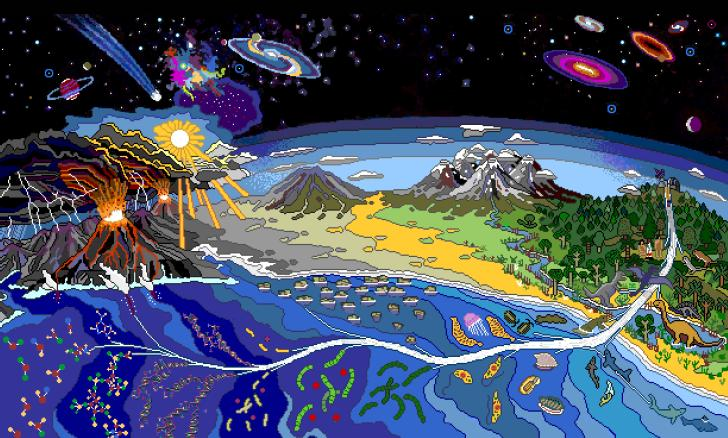 Name: __________________					Date:_______________Use pages 585-593 and your notes to answer the questions below. Make sure to number the responses. 28-4 Early Hypothesis What is spontaneous generation? What did Leeuwenhoek discover? Why did Pasteur alter the shape of his flasks in his experiment with spontaneous generation? 28-5 Modern Hypothesis What is biogenesis?What is the name of Oparin’s hypothesis of the origin of life? Name the components of the atmosphere thought to have been present on the primitive earth. What important photosynthesis product was missing? What are the steps to how life was formed? (ie autotrophs, anaerobic and aerobic heterotrophs) 